Day 3Today you will be researching Roman homes.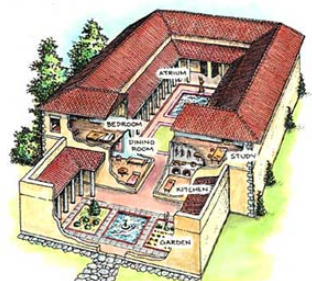 -What did rich Romans houses look like?-What did the poorer houses look like?-What materials did they use to make the house?-Who helped build the houses?Now put all your information that you researched over the last few days together. 